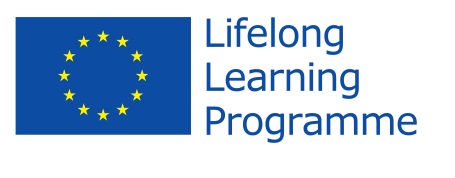 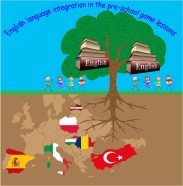 Comenius projekts „English language integration in the pre-school game lessons” Nr. 2013-1-LV1-COM06-05409 1Anketa vecākiem(Lūdzam aizpildīt šo anketu un ar krustiņu atzīmēt piemērotāko atbilžu variantu)Vai šo divu gadu garumā sekojāt līdzi mūsu projekta norisei?JāDaļējiNē, mani tas neinteresēVai, jūsuprāt, bērnudārzam ir jāpiedalās šāda veida starptautiskos projektos?Jā, noteikti, tas bagātina bērnu prasmesNē, tas nav vajadzīgsNav viedokļaKā jūs izjutāt projekta norisi  bērnudārzā?Dzirdēju bērnus vairāk lietojot angļu valoduApmeklēju pasākumus bērnudārzāIesaistījos bērnudārza aktivitātēsKādas ir jūsu domas par angļu valodas apguvi, bērniem agrīnā vecumā?Jo agrāk sāk, jo labākSākt tad, kad ir apguvis dzimto valoduSākt mācīties skolā 1.klasēNav viedokļaNo kādiem avotiem, visbiežāk, uzzinājāt par projektā notiekošo?Saruna ar bērnuSaruna ar skolotājāmInformatīvie stendiIestādes mājas lapaProjekta blogsKurš, jūsuprāt, ir lielākais ieguvējs no šī projekta?BērniSkolotājasIestādeVecākiVai jūsu bērns izrāda interesi par angļu valodu mājās?JāDaļējiNēVai, jūsuprāt, projekts ir sekmējis zināšanu loka paplašināšanu arī citās jomās (zināšanas par valodām, par Eiropas savienību, par valstīm un to kultūru, tradīcijām)?JāDaļējiNav viedokļaVai jūs uzskatāt, ka iesākto darbu, ar angļu valodas integrēšanu, vajadzētu turpināt?Jā, noteiktiJā, ja skolā seko pēctecība un nesāk mācīt visu no jaunaNē, nav nepieciešamsNav viedokļaVai jūs vēlētos turpmāk savu bērnu laist grupiņā, kurā būtu iekļauta angļu valodas apguve pēc īpaši izstrādātas programmas?JāNēCik bieži Jūs apjautājaties bērnam par to kādus vārdus, dziesmas, skaitāmpantiņus  angļu valodā tie šonedēļ ir apguvuši (mācījušies)?Katru dienuReizi nedēļāReizi mēnesīNeinteresējosVai esat iegādājušies grāmatas, spēles mājās, kas palīdzētu bērniem papildināt zināšanas angļu valodā?JāNēVai, jūsuprāt, projekta ietvaros, jūsu bērnā tika radīta interese par angļu valodu?JāNēDaļējiKā jūs raksturotu savu aktivitāti, līdzdalību projektā?Pats piedāvāju Atsaucos uz skolotājas aicinājumuNepiedalījosKOMENTĀRI ………………………………………………………………………………………………….……………………………………………………………………………………………………………………………………………………………………………………………………….…………………………………………………………………………………………………………………………………………………….